.SEQUENCES : A – TAG  – B  – mini A (48 counts) – A –TAG  - B -  mini A(32 counts)-  A -  A – TAG- TAG –B - A –A…..Intro : 64 tempsPARTIE  A : (56 temps)R  TOUCH, HOLD, R TOUCH, HOLD,  BEHIND, SIDE, CROSS , HOLDL TOUCH, HOLD, L TOUCH, HOLD, BEHIND, SIDE, CROSS, HOLDCHARLESTON STEPS WITH HOLDCHARLESTON STEPS WITH HOLD, R COASTER, HOLDRESTART : ICI  sur le 4ème mur , après 32 temps ( 3.00) ; (le 4ème mur commence à 3.00)R STEP LOCK STEP, HOLD, L ROCK & CROSS ¼ TURN R, HOLD,WEAVE TO R, R ROCK  & CROSS , HOLDRESTART : ICI sur le 2ème mur , après 48 temps ( 9.00) ; (le 2ème mur commence à 6.00)		WALK, HOLD, WALK, HOLD, R SHUFFLE FORWARD, HOLDPARTIE  B (32 temps)JAZZ BOX ¼ TURN R, TOUCH, HOLD, TOUCH,HOLDREPETER ces 8 temps 3 fois  .RESTARTS : -Sur le 2ème mur ( qui commence à 6.00), après 48 temps ( 9.00)Danser les 47 temps de la partie A, puis faire un tap du PD à côté du PG ( 48ème temps) puis reprendre la danse au début.Sur le 4ème mur ( qui commence à 3.00), après 32 temps ( 3.00)TAG   :-	Au cours du 1er mur, à la fin de la partie A (3.00)  - ( 1 X) ( Le 1er mur commence à 12.00)-	Au cours du 3ème mur, à la fin de la partie A( 12.00) -  ( 1X) ( le 3ème mur commence à 9.00)-	Au cours du 6ème mur, à la fin de la partie A (9.00) – (2X) ( lr 6ème mur commence à 6.00)JAZZ BOX ¼ TURN R, HOLDLES SECTIONS DE LA DANSE :But Now I'm Back (fr)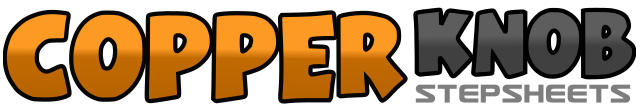 .......Compte:88Mur:4Niveau:intermédiaire phrasee - jive.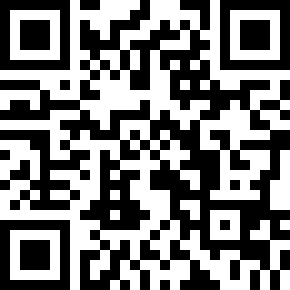 Chorégraphe:Maryloo (FR) - Août 2014Maryloo (FR) - Août 2014Maryloo (FR) - Août 2014Maryloo (FR) - Août 2014Maryloo (FR) - Août 2014.Musique:But Now I'm Back - Pink MartiniBut Now I'm Back - Pink MartiniBut Now I'm Back - Pink MartiniBut Now I'm Back - Pink MartiniBut Now I'm Back - Pink Martini........1-4Touch/pointe D côté D, hold, touch/pointe D côté D, hold5-8PD derrière PG, PG côté G, cross PD devant PG, hold1-4Touch/ pointe G côté G, hold, touch/ pointe G côté G, hold5-8PG derrière PD, PD côté D, cross PG devant PD, hold1-4Touch/pointe PD avant, hold, PD arrière, hold5-8Touch/pointe PG arrière, hold, PG avant, hold1-4Touch/pointe PD avant, hold, PD arrière, hold5-8PG arrière, PD à côté du PG, PG avant, hold1-4PD avant, lock PG derrière PD, PD avant, hold5-8Rock PG avant, ¼ de tour à D et  revenir sur PD, cross PG devant PD , hold (3.00)1-4PD côté D, PG derrière PD, PD côté D, cross PG devant PD5-8Rock PD côté D, revenir sur PG, cross PD devant PG, hold (3.00)1-4PG avant, hold, PD avant, hold5-8PG avant, PD à côté du PG, PG avant1-4Cross PD devant PG, ¼ de tour à D et PG arrière, PD côté D, cross PG devant PD5-8Touch/ pointe PD côté D, hold, touch/ pointe PD côté D, hold,1-2Cross PD légèrement devant PG, ¼ de tour à D et PG légèrement arrière3-4Touch PD à côté du PG,  hold1er mur (12.00) 	:	 A (56 temps) –TAG (3.00) (4 temps) –B (6.00) (32 temps)2ème mur (6.00) :	Mini A( 48 temps )3ème mur (9.00) :	A (56 temps) –TAG (12.00) (4 temps) –B (3.00) (32 temps)4ème mur (3.00) :	Mini A (32 temps)5ème mur (3.00) :	A (56 temps)6ème mur (6.00) :	A (56 temps) –TAG (2X) (9.00) (8 temps) –B (3.00) (32 temps)7ème mur (3.00) :	A (56 temps)8ème mur (6.00) :	A……..